Worksheet 17.1   Example CBT vicious cycle for sleep difficulties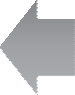 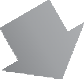 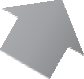 